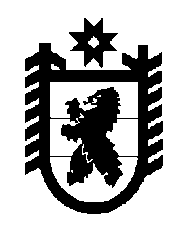 Российская Федерация Республика Карелия    РАСПОРЯЖЕНИЕГЛАВЫ РЕСПУБЛИКИ КАРЕЛИЯВ соответствии с Указом Президента Российской Федерации 
от 23 января 2015 № 31 «О дополнительных мерах по противодействию незаконному обороту промышленной продукции», в целях координации деятельности территориальных органов федеральных органов исполнительной власти, органов исполнительной власти Республики Карелия и органов местного самоуправления муниципальных образований в Республике Карелия по противодействию незаконному ввозу, производству и обороту промышленной продукции, в том числе контрафактной, а также для мониторинга и оценки ситуации в этой сфере на территории Республики Карелия:1. Утвердить состав комиссии по противодействию незаконному обороту промышленной продукции в Республике Карелия (далее – Комиссия) согласно приложению.2. Определить отдел обрабатывающих производств Министерства экономического развития Республики Карелия  аппаратом Комиссии.3. Назначить руководителем аппарата Комиссии заместителя Главы Республики Карелия – Министра экономического развития Республики Карелия  В.Я. Чмиля.          Глава Республики  Карелия                                                               А.П. Худилайненг. Петрозаводск20 июля 2015 года№ 256-рУтвержден распоряжением ГлавыРеспублики Карелия от 20 июля 2015 года № 256-рСоставКомиссии по противодействию незаконному обороту промышленной продукции в Республике КарелияХудилайнен А.П.-Глава Республики Карелия, председатель КомиссииКукушкин В.П.-Министр внутренних дел по Республике Карелия, заместитель председателя Комиссии (по согласованию)Громов О.Ю.-первый заместитель Главы Республики Карелия по экономической политике, заместитель председателя КомиссииЧлены Комиссии:Члены Комиссии:Члены Комиссии:Беляев Д.С.-Руководитель Северо-Западного территориаль-ного управления Федерального агентства по рыболовству (по согласованию)Виноградов А.А.-заместитель руководителя –  начальник отдела водных ресурсов по Республике Карелия Невско-Ладожского бассейнового водного управления Федерального агентства водных ресурсов 
(по согласованию)Галкин  В.А.-Председатель Государственного контрольного комитета Республики КарелияКириллов К.В.-исполняющий обязанности начальника Управления Федеральной службы Российской Федерации по контролю за оборотом наркотиков по Республике Карелия (по согласованию)Коваленко А.И.-руководитель Управления Федеральной службы по надзору в сфере защиты прав потребителей и благополучия человека по Республике Карелия, главный государственный санитарный врач по Республике Карелия (по согласованию)Масалкин В.А.-руководитель Управления Федеральной налоговой службы по Республике Карелия 
(по согласованию)Накрошаев А.В.-начальник Карельской таможни (по согласованию)Олейник Т.В.-Руководитель Управления  Министерства промышленности и торговли  Российской Федерации по Северному району (по согласованию)Семенов В.Н.-Председатель Законодательного Собрания Республики Карелия (по согласованию)Серышев А.А.-начальник Управления Федеральной службы безопасности Российской Федерации по Республике Карелия (по согласованию)Сибиряков К.Н.-начальник отдела обрабатывающих производств Министерства экономического развития Республики Карелия  Смирнова Н.А.-руководитель территориального органа Федеральной службы по надзору в сфере здравоохранения по Республике Карелия  
(по согласованию)Телицын В.Л.-исполняющий обязанности Министра сельского, рыбного и охотничьего хозяйства Республики Карелия Хюннинен А.В.-главный федеральный инспектор по Республике Карелия аппарата полномочного представителя Президента Российской Федерации в Северо-Западном федеральном округе (по согласованию)Чикалюк В.Ф.-Министр по природопользованию и экологии Республики КарелияЧмиль В.Я.-заместитель Главы Республики Карелия – Министр экономического развития Республики Карелия, руководитель аппарата КомиссииЩигарцов А.П.-руководитель Управления Федеральной службы по ветеринарному и фитосанитарному надзору по Республике Карелия, Архангельской области и Ненецкому автономному округу 
(по согласованию)